LACOMBE MINOR HOCKEY ASSOCIATION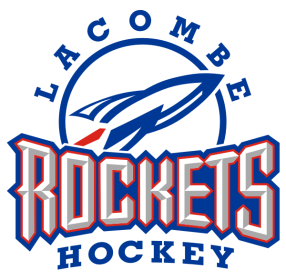  OPERATIONAL COMMITTEE MEETINGUPPER MEETING ROOMLACOMBE SPORTS AND LEISURE COMPLEX5210 – 54 AVENUELACOMBE, ALBERTAJuly 14, 2014 at 7pmBrent Talsma called the meeting order at 7:07pmPRESENT:Brent TalsmaBlair ZilinskiLin LuymesThalia HibbsKari PiloteAgnes YzermanLinda SchneiderStephanie GillisEdith McKinlayJosh SmithLori McCreaJacqui RiderJillian McIntyreTroy RiderBrent Talsma occupied the Chair, Thalia Hibbs acted as Secretary.APPROVAL OF MINUTESApproval of Minutes.  Josh Smith moves“That Committee to accept the minutes Operating Committee Meeting held June 12, 2014 as presented.”Motion carried.BUSINESS ARISING FROM MINUTESAdditions to Unfinished Business. None.APPROVAL OF AGENDAAdditions to New Business. NoneAgnes Yzerman moves “That the Committee approve the Agenda as circulated.” Motion carried.EXECUTIVE REPORTSPRESIDENT Brent TalsmaNCMHL.  Provost backed out.  Edson is not in. Wainwright still in.  Will travel to these communities require a bus?It is possible that this decision may be revisited. If ten member associations are opposed, they must call a special meeting.Rink dividers.  Grant from Hockey Alberta came through for $5000 for boards.  City of Lacombe has committed a further $5000.VICE PRESIDENT Blair Zilinski–noneREGISTRAR Lin LuymesRegistration numbers. Bears-11, Initiation-40, Novice-33, Atom-42, PeeWee-40, Bantam-45, Midget-40, Female-n/aGoalies.  There is a concern as to numbers. After discussion it is decided to wait until September to make a final decision.Waiting on photographer (Jacqui) Jerseys (Jacqui).  Jerseys have been ordered.  A catalogue will be set up for apparel.  Some different logo styles.  Logo can’t be used anywhere else. TBS is the only vendor for teams to use for apparel, etc.  Directors must be sure to let teams know.  Also utilize website/social media.SECRETARY Thalia HibbsCASL (anti-spam law).  LMHA is not exempt from this law.  It is important that all email is hockey related and contains your name, your title, your contact email (or phone number) and a notice that emails can be “unsubscribed”.  This is easily done by creating a signature for your emails.  Do not forward emails from outside sources.Communications Policy.  A draft is distributed.  Looking for feedback next meeting.Social Media.  Considering it is the off season, both the Facebook page and twitter accounts slowly continue to gain followers.TREASURER Kari PiloteInsurance.Laptop.  Working with the Accountant (Rob Tweit) to sort out a few things.Account signers.  A reminder to those intended to be signers on the account to go in and complete the paperwork.PAST PRESIDENT Trevor Jevne –absentDIRECTORS REPORTBEARS Jody Blokland – absentINITIATION George Saganis – absentNOVICE Shelley Vickery – absentATOM Agnes Yzerman – Questions about evaluators and ice assignments.PEE WEE Linda Schneider – Received“AA” invitation from Red Deer. Questions about“AA” Try-outs.BANTAM Stephanie Gillis – Talked to some evaluators.  Questions about what is happening with Blackfalds Bantams.  Will know more next meeting.MIDGET Edith McKinlay – Question about coaches.FEMALE Tom Fisher –absentCOMMITTEE REPORTSREFEREE-IN-CHIEF Josh Smith – Referee Clinic dates of Sept 12-13 and 20-21 submitted, waiting to hear back.GAME & CONDUCT Josh Smith – nothingICE CONVENOR Jacqui Rider –Ice. Still waiting on ice assignments from city.Tournaments. PeeWee November 14-16.  Atom December 5-7.  Female Tournament in Ponoka or March.  Initiation/Novice March 20-22.FUNDRAISING CONVENOR Alison Stangeland - absentREFEREE ASSIGNOR (Upper) Anita Brown – absentREFEREE ASSIGNOR (Lower) Michelle Barefoot – absentSPONSORSHIP CHAIR Justin Grabo –absent. Message from Justin: Please let him know if someone wishes to be a sponsor.TOURNAMENT CHAIR Lori McCrea –nothingCOACH MENTORS Randy Burt and Tom McKinlay Sr–Something in works for coaches (free)SOUTH CENTRAL ALBERTA HOCKEY LEAGUE REPRESENTATIVE Troy Rider –AGM was at end of June.  Entered and sanctioned (PW, B, & M).  League parity enforced this year.UNFINISHED BUSINESS7.1  Director guides.  Discussion on guides.  Will be brought back with changes at next meeting.NEW BUSINESS8.1 Initiation to Novice requests. Motion to remove parenthesis from underage and add section to exclude. Lin moves that “The committee amends the LMHA Handbook Section UNDERAGE PLAYERS, second paragraph, to read as follows: All players wishing to play up must make a written request to the President prior to the tryouts commencing.  The President and an evaluating committee will make the final decision. Initiation players are not eligible to move up to Novice and no requests to do so will be considered.”  Motion carried unanimously.8.2AA.  Discussed earlier during director report.8.3	Bears and Initiation program.All games will be in-house prior to Christmas then will be some away.8.4  Golf Tournament.  Sept 12, 1pm.  Will help to make up fundraising short fall.ADJOURNMENTPresident Talsma adjourned the meeting at 9:13pm____________________________________________BRENT TALSMA, PRESIDENT______________________________________________EXECUTIVE MEMBER(please indicate position and print name)Next meeting will be held TBA.